Name: _____________________________             Date: __________________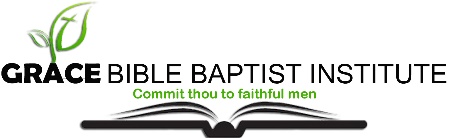 Parables of Jesus ChristQuiz 2, The Parable of the Barren Fig Tree (Lesson 2) Write out memory verse: Luke 13:3,5 (4 points) ______________________________________________________________________________________________________________________________________________________________________________________________________________________________________________________________________________________________________________________________________________________________________________________________________________________________What is the main point/truth of the parable? (3 Points)__________________________________________________________________________________________________________________________________________Where else in the other gospels is this parable mentioned? (1 Point) _____________________________________________________________________When the parable referred to fruit, what fruit is it referring to? (1 Point) _____________________________________________________________________Who is the parable specifically addressed to? (1 Point) _____________________________________________________________________What was the problem with the people’s thinking in light of the two events leading up to the parable? (2 Points) _______________________________________________________________________________________________________________________________________________________________________________________________________________What are the two events referred to leading up to the parable in Luke 13:1-5?  
( 2 Points) __________________________________________________________________________________________Give one example of Divine Punishment that was administered (1 point)_____________________________________________Give one example when Divine Punishment wasn’t the case (1 point)_____________________________________________From the chart/details presented, identify the possible meanings to the characters and symbols in the parable. (8 points)-The Owner of the Vineyard-The Vineyard-The fig tree-The fruit-The dresser-Three years-One year-Dig it and Dung itE.G.  Nurture -Cut it down